KC705E增强版基于FMC接口的 Kintex-7 XC7K325T PCIeX8 接口卡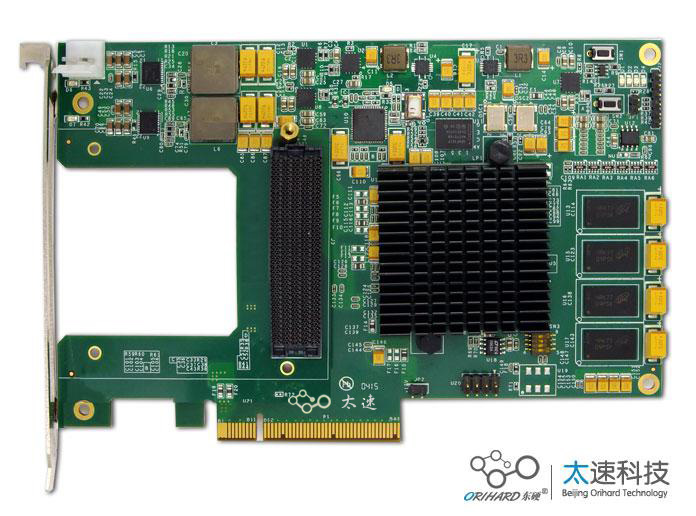 一、板卡概述    本板卡基于Xilinx公司的FPGAXC7K325T-2FFG900 芯片，pin_to_pin兼容FPGAXC7K410T-2FFG900 ，支持PCIeX8、64bit DDR3容量2GByte，HPC的FMC连接器，板卡支持各种接口输入，软件支持windows，Linux驱动。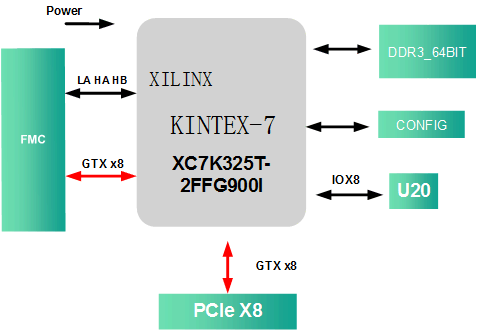 二、功能和技术指标：  
三、接口测试软件:  四、应用领域
  数据采集IO卡，软件无线电处理平台 板卡功能 参数内容 主处理器 xilinx  XC7K325T-2FFG900I 板卡标准 PCI EXPRESS CARD REV. 1.1 电气规范 支持1路PCIe X8/X4 支持PCI Express V1.1 V2.0标准 FMC接口 FMC  ANSI/VITA 57.1 – 2008 ，ASP-134486-01 HPC中LA，HA，HB全部接口和DP0~DP7 8路高速接口 板载缓存 1路 64bit DDR3， 容量2GByte 加载Flash  128Mbit @PC28F128MAP30  高速接口 PCIeX8  低速接口 8路 LVTTL IO 板卡尺寸 板卡重量 （含散热片） 板卡供电 +12V@3A 板卡功耗 36W 工作温度 Industrial  -20℃到+65℃ 板卡功能 参数内容 主处理器 xilinx XC7K325T-2FFG900I 软件版本 ISE14.7 编程语言 Verilog 板卡接口测试程序 DDR测试、PCIe IO模式测试，GPIO测试程序 板卡接口应用程序 PCIe V2.0 XDMA 测试FPGA程序， Windows 7，Linux驱动程序 板载FMC测试程序 根据子卡型号提供对应的测试接口程序 